ATZINUMS Nr. 22/10-3.9/273par atbilstību ugunsdrošības prasībāmAtzinums iesniegšanai derīgs sešus mēnešus.Atzinumu var apstrīdēt viena mēneša laikā no tā spēkā stāšanās dienas augstākstāvošai amatpersonai:Atzinumu saņēmu:20____. gada ___. ___________DOKUMENTS PARAKSTĪTS AR DROŠU ELEKTRONISKO PARAKSTU UN SATURLAIKA ZĪMOGU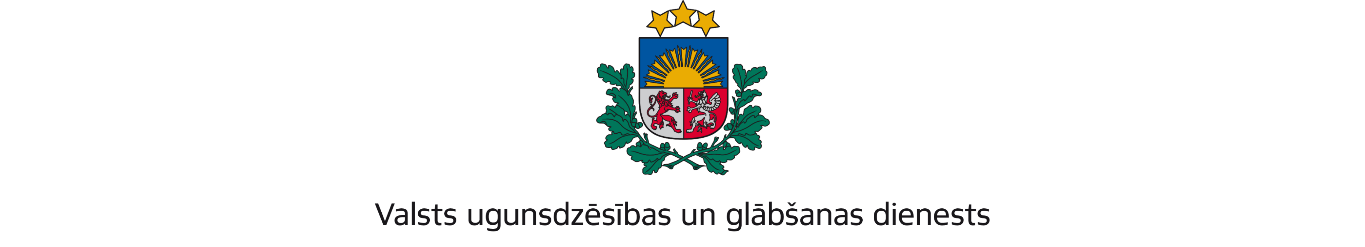 VIDZEMES REĢIONA BRIGĀDETērbatas iela 9, Valmiera, LV-4201; tālr.: 64233468; e-pasts: vidzeme@vugd.gov.lv; www.vugd.gov.lvMadonaBiedrība “Ērgļa spārni”(izdošanas vieta)(juridiskās personas nosaukums vai fiziskās personas vārds, uzvārds)06.10.2022.Reģistrācijas Nr.50008068751(datums)(juridiskās personas reģistrācijas numurs vai fiziskās personās kods)“Lazdas”, Ērgļu pagasts,Madonas novads, LV-4840(juridiskās vai fiziskās personas adrese)1.Apsekots: diennakts nometnei “TOTALLY HIS 2022” paredzētās trīs ēkas (kadastra Nr.70540100010004; 70540100010005 un 70540100010006) nometņu centrā“Ērgļa spārni”.(apsekoto būvju, ēku vai telpu nosaukums)2.Adrese: “Lazdas”, Ērgļu pagasts, Madonas novads, LV-4840.3.Īpašnieks (valdītājs): Biedrība “Ērgļa spārni”, reģistrācijas Nr.50008068751,(juridiskās personas nosaukums vai fiziskās personas vārds, uzvārds)“Lazdas”, Ērgļu pagasts, Madonas novads, LV-4840.(juridiskās personas reģistrācijas numurs vai fiziskās personas kods; adrese)4.Iesniegtie dokumenti: 2022.gada 28.septembra Dmitrija Bortņikova iesniegums, Valstsugunsdzēsības un glābšanas dienesta Vidzemes reģiona brigādē reģistrēts 2022.gada28.septembrī ar Nr.22/10-1.6/707.5.Apsekoto būvju, ēku vai telpu raksturojums: divas divstāvu dzīvojamās ēkas un  divstāvu administratīvā ēka. Visas trīs ēkas aprīkotas ar automātisko ugunsgrēkaatklāšanas un trauksmes signalizācijas sistēmu un nodrošinātas ar ugunsdzēsības aparātiem.6.Pārbaudes laikā konstatētie ugunsdrošības prasību pārkāpumi: nav konstatēti.7.Slēdziens: nometnei “TOTALLY HIS 2022” paredzētās trīs ēkas atbilst ugunsdrošībasprasībām un tās var izmantot diennakts nometnes organizēšanai no 27.10.2022 līdz30.10.2022, ievērojot Ministru kabineta 2016.gada 19.aprīļa noteikumu Nr.238“Ugunsdrošības noteikumi” prasības.8.Atzinums izdots saskaņā ar: Ministru kabineta 2009.gada 1.septembra noteikumuNr.981 “Bērnu nometņu organizēšanas un darbības kārtība” 8.5.apakšpunkta prasībām.(normatīvais akts un punkts saskaņā ar kuru izdots atzinums)9.Atzinumu paredzēts iesniegt: Valsts izglītības satura centram.(iestādes vai institūcijas nosaukums, kur paredzēts iesniegt atzinumu)Valsts ugunsdzēsības un glābšanas dienesta Vidzemes reģiona brigādes komandierim, Tērbatas ielā 9, Valmierā, LV-4201.(amatpersonas amats un adrese)Valsts ugunsdzēsības un glābšanas dienesta Vidzemes reģiona brigādes Ugunsdrošības uzraudzības un civilās aizsardzības nodaļas inspektorsD. Stūris(amatpersonas amats)(paraksts)(v. uzvārds)Nosūtīts uz e-pastu: diks@apollo.lv (06.10.2022)(juridiskās personas pārstāvja amats, vārds, uzvārds vai fiziskās personas vārds, uzvārds; vai atzīme par nosūtīšanu)(paraksts)